PURPOSEThis instruction aid covers TEFAP Certification after adding a New TEFAP client or during a Service Visit for an existing client. AUDIENCEAgency employees and volunteers who perform client intake for a food pantry or who enter client data as part of Link2Feed implementationPREREQUISITES(A) Log In & Password Reset(G) New Client Entry-New TEFAPINSTRUCTION STEPSRelease HistoryNov 19, 2018	Initial ReleaseDec   1, 2022	Re-release(B) Search Client RecordTEFAP: Complete TEFAP CertificationTEFAP: select the client eSignature typeTEFAP: obtain the client eSignatureTEFAP: save the recordTEFAP: Review Certification LogComplete TEFAP CertificationComplete TEFAP CertificationClick on TEFAP tab at top of page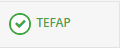 TEFAP Client Info screen will appear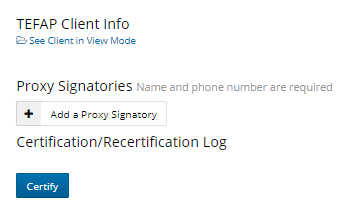 HINT: A proxy is someone authorized by the client to obtain Services and provide an eSignature on the client’s behalfIf client does not name a Proxy, Skip to step e.If client does not name a Proxy, Skip to step e.If client wants to authorize a proxy, click “Add a Proxy Signature”.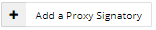 Enter the Name and Phone Number of the Proxy.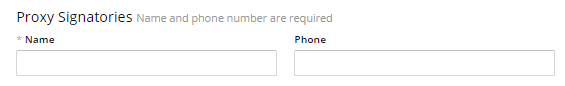 Click either “Certify” or “Recertify” (only one button will be present) or 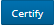 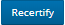 Select the client eSignature typeSelect the client eSignature typeScroll down to Client eSignature section and select Signature Type from the pulldown list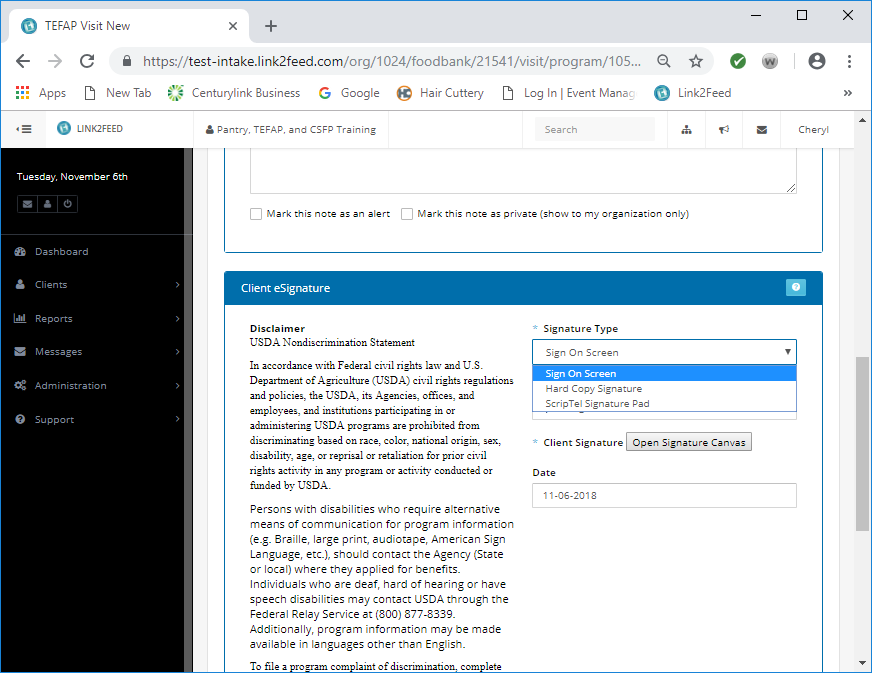 Obtain the client eSignatureObtain the client eSignatureObtain the client eSignatureSign On Screen optionSign On Screen optionSign On Screen optionClick on Open Signature Canvas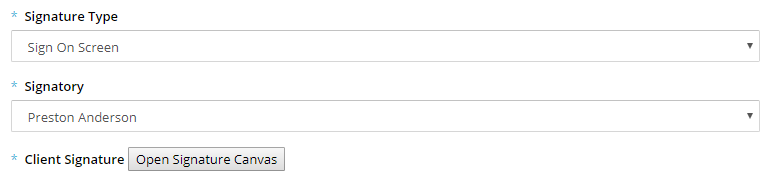 You will see “Press Esc to exit full screen” for 5 seconds.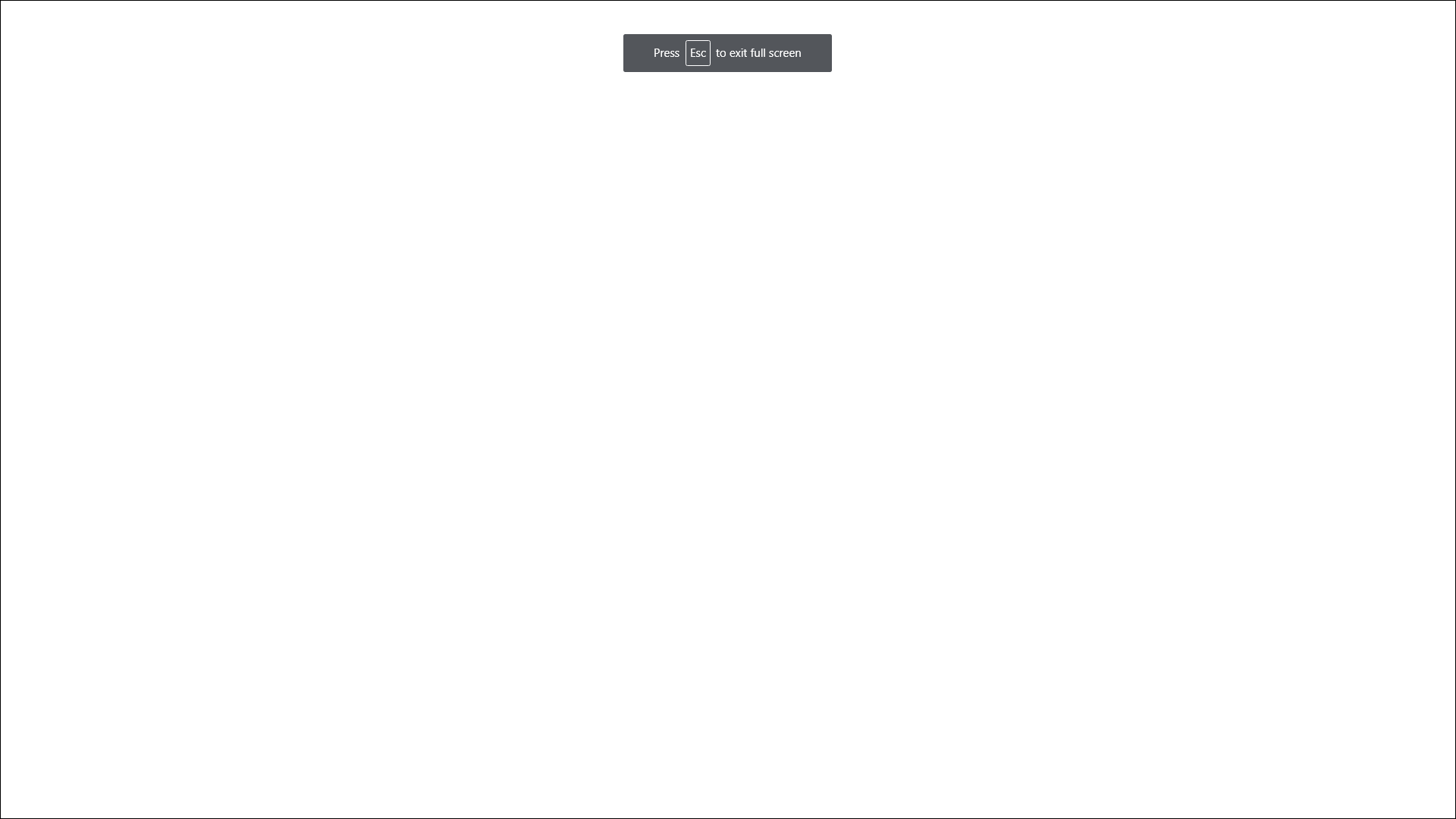 Hint: DO NOT press the Esc key when you see the message, or you will need to repeat Step 3Request the client sign on the screen using their fingertipWhen the client has completed their signature, press Esc key on keyboardScripTel Signature Pad optionScripTel Signature Pad optionScripTel Signature Pad optionIf ScripTel Signature Pad is selected, small signature window will appear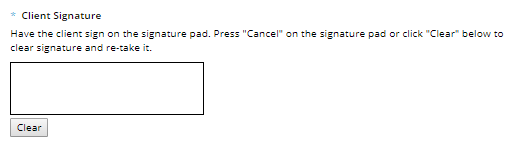 Request client use the stylus to sign the Signature Pad.

You will see the signature in the signature window as the client signs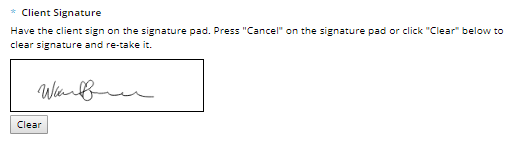 HINT: Request client to click OK on the Signature Pad when done signing to clear the Signature Pad screen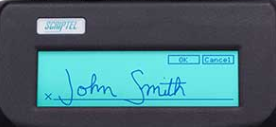 Hard Copy Signature optionHard Copy Signature optionHard Copy Signature optionCheck the “Client has Signed Hard Copy” 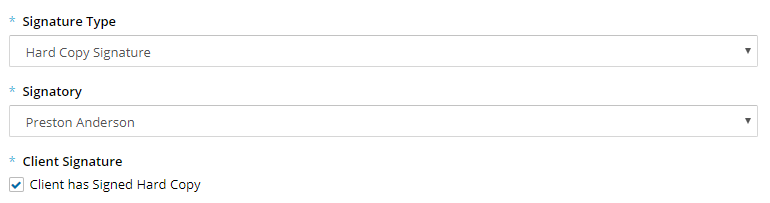 RULE: A hard copy client signature for the certification must have been obtained and placed on fileRULE: A hard copy client signature for the certification must have been obtained and placed on fileRULE: A hard copy client signature for the certification must have been obtained and placed on fileAll Signature Type optionsAll Signature Type optionsAll Signature Type optionsScroll to the bottom of page and click SaveScroll to the bottom of page and click Save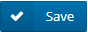 Review Certification/Recertification LogReview Certification/Recertification LogThe Certification or Recertification and the date will appear on the log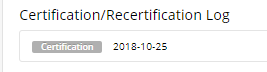 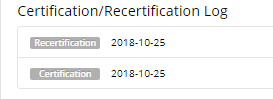 TEFAP Certification completeProceed with (D) Record Services Visit or (E) Services Delivery TEFAP Certification completeProceed with (D) Record Services Visit or (E) Services Delivery 